27 апреля 2020 год. МДК-01.01Повторение пройденной темы:Тема: Система электропневматических тормозов.Каким образом происходит зарядка запасного резервуара;Объяснить принцип работы электропневматического тормоза;Новая тема : Принцип действия пневматических тормозов.По принципу действия пневматические тормоза делятся на три основные группы:неавтоматические прямодействующие;автоматические непрямодействующне;автоматические прямодействующие.Неавтоматический прямодействующий тормоз применяется только для торможения локомотива и является вспомогательным.
Компрессор 1 нагнетает в главный резервуар 2 сжатый воздух, который по питательной магистрали 3 поступает к крану машиниста 4.Кран машиниста условно изображен в виде переключательной пробки, в которой высверлен прямоугольный канал. При постановке ручки крана машиниста в положение отпуска III тормозная магистраль 5 с соединительными рукавами, концевыми кранами и тормозные цилиндры 6 сообщаются с атмосферой Ат. Рычажная передача 9 при этом удерживает башмаки с колодками 10 на определенном расстоянии от поверхности катания колес.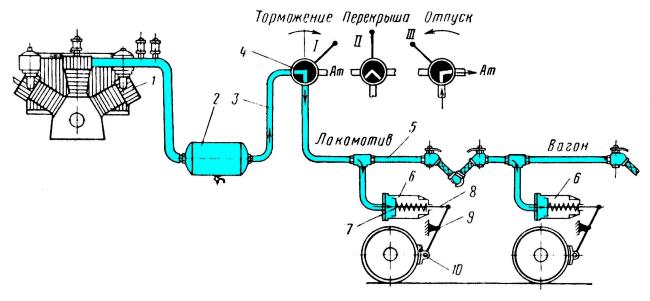 Прямодействующий неавтоматический тормозПри переводе ручки крана в положение торможения I сжатый воздух из главного резервуара 2 по питательной магистрали 3 через кран машиниста 4, тормозную магистраль 5 поступает в цилиндр 6, передвигая поршень 7 со штоком 8 и связанную с ним рычажную передачу 9 и прижимая колодки к колесам.
Перемещение ручки крана в положение перекрыши II приводит к отключению главного резервуара от магистрали 5 и цилиндра 6. Вся система остается в заторможенном состоянии, причем утечки воздуха из тормозного цилиндра не восполняются.
Этот тормоз называется неавтоматическим потому, что при разрыве поезда (разъединении рукавов) торможения не происходит, сжатый воздух уходит из системы в атмосферу. Тормоз является прямодействующим и неистощимым, так как торможение происходит за счет подачи сжатого воздуха непосредственно из главного резервуара и имеется возможность восполнить утечки воздуха из цилиндров.Автоматический непрямодействующий тормоз применяется на российских железных дорогах для пассажирских локомотивов и вагонов.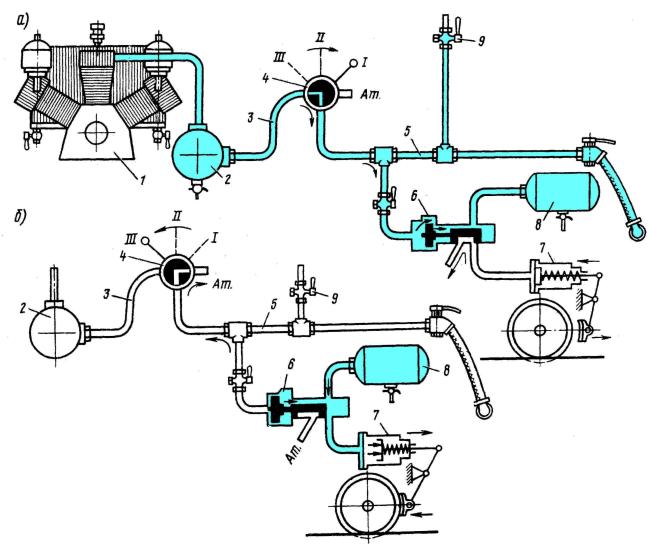 Автоматический непрямодействующий тормозПо сравнению с первой схемой на каждом вагоне размещены два дополнительных прибора - воздухораспределитель 6 и запасной резервуар 8. Кран машиниста в положении зарядки и отпуска (оно теперь обозначено I) соединяет главные резервуары 2 и питательную магистраль 3 с тормозной магистралью 5, а из неё воздух поступает в воздухораспределитель 6 и запасной резервуар 8. Тормозной цилиндр 7 через канал в воздухораспределителе соединен с атмосферой. При торможении (рисунок б) кран машиниста соединяет тормозную магистраль с атмосферой. Слева от поршня воздухораспределителя падает давление, а справа на него действует давления воздуха запасного резервуара. Поршень сдвигается влево и увлекает за собой золотник, который разобщает тормозной цилиндр с атмосферой, но соединяет его с запасным резервуаром. ТЦ наполняется, тормозные колодки прижимаются к колесам. Тормоз является автоматическим, так как при любом падении давления в тормозной магистрали (открытии стоп-крана 9, разрыве магистрали - разъединении рукавов) происходит торможение без участия машиниста. Но в такой схеме тормоза нет прямодействия, поскольку во время торможения и при перекрыше главный резервуар не сообщается с тормозным цилиндром. Таким образом, этот тормоз является истощимым.Автоматический п р я м о д е й с т в у ю щ и й тормоз применяется на всех грузовых локомотивах и вагонах, а также на пассажирском подвижном составе западноевропейских железных дорог.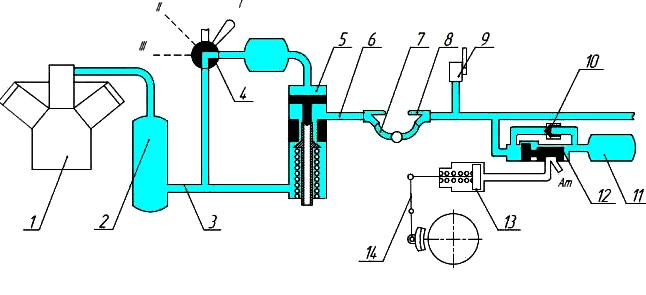 Автоматический прямодействующий тормозНа локомотиве установлены компрессор 1, главный резервуар 2, напорная (питательная) магистраль 3 и кран машиниста 4, имеющий устройство 5 для питания тормозной магистрали в положении перекрыши. Сжатый воздух, вырабатываемый компрессором, заполняет главный резервуар и далее по питательной магистрали поступает к крану машиниста.
Если ручка крана машиниста установлена в положение I зарядки и отпуска, то воздух подается в тормозную магистраль 6, которая проходит вдоль локомотива и сцепленных с ним вагонов. Соединение магистралей отдельных единиц подвижного состава осуществляется гибкими рукавами 7 с концевыми кранами 8. Из тормозной магистрали сжатый воздух через воздухораспределитель 12 поступает в запасный резервуар 11. В то лес время тормозной цилиндр 13 через воздухораспределитель сообщается с атмосферой Ат. Таким образом происходит зарядка тормоза до определенного зарядного давления.
При постановке ручки крана машиниста в положение II торможения происходит выпуск воздуха из магистрали 6 в атмосферу. Падение давления в магистрали вызывает срабатывание воздухораспределителя, который сообщает запасный резервуар с тормозным цилиндром. По мере повышения давления в цилиндре его поршень со штоком перемещает рычажную передачу 14, в результате чего тормозные колодки прижимаются к колесам.
Когда ручка крана машиниста находится в положении III перекрыши, колеса остаются заторможенными. Возможные утечки воздуха из тормозного цилиндра не вызывают падения давления и ослабления силы нажатия колодок, так как цилиндр питается сжатым воздухом из запасного резервуара III, который пополняется из магистрали через обратный питательпый клапан 10, встроенный в воздухораспределитель. В свою очередь тормозная магистраль связана с главным резервуаром 2 через питательное устройство 5 крана машиниста.
Отпуск тормоза производится переводом ручки крана машиниста в I положение. При этом происходит наполнение сжатым воздухом тормозной магистрали и запасных резервуаров, а цилиндр 13 сообщается с атмосферой, как при зарядке.
Такой тормоз называется автоматическим потому, что при понижении давления сжатого воздуха в магистрали из-за открытия крана экстренного торможения (стоп-крана) 9 или разрыве поезда (разъединении рукавов 7) происходит торможение независимо от действий машиниста. Тормоз является прямодействующим, поскольку в заторможенном состоянии в положении перекрыши происходит питание всей системы сжатым воздухом прямо из главного резервуара, а также и неистощимым, так как утечки воздуха из тормозных цилиндров постоянно восполняются.Электропневматическими называются тормоза, управляемые при помощи электрического тока, а для создания тормозной силы используется   энергия сжатого воздуха.
Электропневматический тормоз  прямодействующего типа с разрядкой и без разрядки тормозной магистрали применяется на пассажирских, электро- и дизель-поездах.В этом тормозе наполнение цилиндров при торможении и выпуск воздуха из них при отпуске осуществляется независимо от изменения давления в магистрали, т. е. аналогично прямодействующему пневматическому тормозу. Автоматичность тормоза обеспечивается наличием воздухораспределителя 9.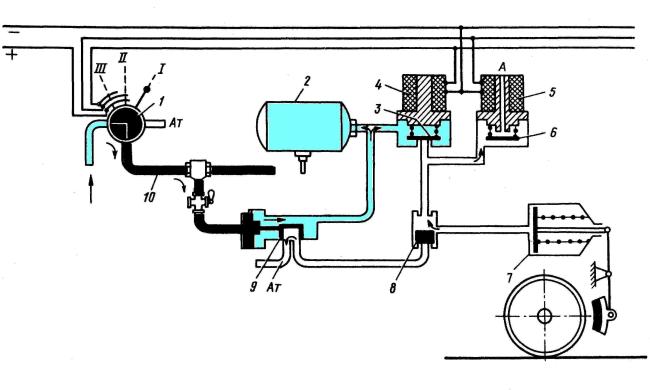 Электропневматический тормозЗарядка запасного резервуара 2 происходит через воздухораспределитель 9 из тормозной магистрали 10. При торможении контроллер крана машиниста 1 замыкает соответствующие контакты, и электрический ток воздействует на электромагнитные катушки вентилей 4 и 5. Якорь 6 закрывает атмосферное отверстие А, а якорь 3 сообщает запасной резервуар 2 через клапан 8 с тормозным цилиндром 7. Давление в тормозной магистрали 10 краном машиниста   1  не  понижается,   однако он имеет положение, при котором может происходить и разрядка магистрали в атмосферу.
При отпуске тормоза в контроллере крана машиниста 1 размыкаются контакты, катушки тормозного вентиля 4 и вентиля перекрыши 5 обесточиваются и воздух из тормозного цилиндра 7 выпускается в атмосферу А. При перекрыше после ступени торможения вентиль 4 обесточивается, а вентиль 5 находится под напряжением, при этом якорь 3 отсоединяет запасный резервуар 2 от тормозного цилиндра 7 и давление в нем не повышается.
В случае прекращения действия электрического управления тормозом воздухораспределитель 9 работает на пневматическом управлении, как показано на схеме непрямодействующего тормоза.
Электропневматические тормоза обеспечивают плавное торможение поездов и более короткие тормозные пути, что повышает безопасное движение и управляемость тормозами.
Электропневматический тормоз автоматического типа с двумя магистралями (питательной и тормозной) и с разрядкой тормозной магистрали при торможении применяется на некоторых дорогах   Западной   Европы   и   США. В этих тормозах торможение осуществляется разрядкой тормозной магистрали каждого вагона через электровентили в атмосферу, а отпуск — сообщением ее через другие электровентили с дополнительной питательной магистралью. Процессами изменения давления в тормозном цилиндре при торможении и отпуске управляет обычный воздухораспределитель, как и при автоматическом пневматическом тормозе.По характеру действия различают пневматические тормоза нежесткие, полужесткие и жесткие.Нежесткие тормоза — такие, которые работают нормально при любом зарядном давлении в магистрали. При медленном снижении давления в магистрали темпом 0,03— 0,04 МПа (0,3—0,4 кгс/см2) в 1 мин и менее такие тормоза в действие не приходят, а при темпе снижения 0,01 МПа (0,1 кгс/см2) в 1 с и более срабатывают на торможение. При повышении давления в магистрали после торможения на 0,02— 0,03 МПа (0,2—0,3 кгс/см2) происходит полный отпуск без ступеней.Полужесткие тормоза отличаются от нежестких только тем, что для полного отпуска требуется восстановить первоначальное зарядное предтормозное давление в магистрали или на 0,01—0,02 МПа (0,1—0,2 кгс/см2) ниже зарядного. Этот тормоз обладает свойством не только ступенчатого торможения, но и ступенчатого отпуска (горный режим отпуска).Жесткие тормоза — такие, которые работают только при определенном зарядном давлении в тормозной магистрали. Эти тормоза приходят в действие при любом темпе снижения давления в магистрали и на любую величину и остаются заторможенными до тех пор, пока в магистрали сохраняется давление ниже установленного зарядного.На железных дорогах России и СНГ тормоза жесткого типа применяют в грузовом подвижном составе, эксплуатирующемся на небольших участках, имеющих особо крутые уклоны (0,045 и более). Такие тормоза применяются с переключающим устройством, которое на равнинном профиле пути придаст тормозу свойства нежесткого, на горном профиле — полужесткого.
Вопросы по изученной  теме:Письменно ответить на следующие вопросы:В каких  случаях применяется неавтоматический прямодействующий тормоз;В каких случаях применяется  автоматический  не прямодействующий тормоз;Какой тормоз используется на грузовых локомотивах;27 апреля 2020 года. МК-01.01Вопросы по пройденной теме:Тема: Принцип действия пневматических тормозов.В каких случаях применяются неавтоматические прямодействующие тормоза;В каких случаях применяются автоматические не прямодействующие тормоза;Какой вид тормоза используется на грузовых локомотивах;Новая тема : Назначение, устройство и принцип действия компрессора КТ-6.Компрессор КТ6 - двухступенчатый, трехцилиндровый, поршневой, с воздушным охлаждением, оборудован устройством для перехода на холостой ход.Компрессор КТ6(рисунок 2) предназначен для получения сжатого воздуха, необходимого для питания тормозной и других пневматических систем и приборов тепловоза, а также для других потребителей.Компрессор КТ7 отличается от компрессора КТ6 направлением вращения коленчатого вала, вентилятора и масляного насоса (против часовой стрелки, если смотреть со стороны привода).Таблица 3- Техническая характеристика компрессора1 – коробка клапанная цилиндра низкого давления; 2 – поршень цилиндра низкого давления; 3 – цилиндр низкого давления; 4- – коробка клапанная цилиндра высокого давления; 5 – поршень цилиндра высокого давления; 6 – цилиндр высокого давления; 7 – узел шатунов; 8 – холодильник промежуточный; 9 – фильтр воздушный; 10– клапан предохранительный; 11 – рым-болт; 12 – кронштейн вентилятора; 13 – болт натяжной вентилятора; 14– вентилятор; 15– место подвода воздуха от регулятора; 16-манометр; 17– резервуар масляного трубопровода; 18– корпус компрессора; 19– вал коленчатый; 20– насос масляный; 21– клапан редукционный; 22– фильтр масляный;23– сапун; 24– пробка сливная; 25– пробка заправочная; 26– маслоуказатель; 27– балансир дополнительный; 28- винт; 29– шплинтРисунок 2 - Компрессор КТ-6Корпус компрессора литой, чугунный с четырьмя лапами для крепление компрессора.Передняя часть корпуса закрыта съёмной крышкой, в которой установлены один из подшипников коленчатого вала и резиновая манжета. По бокам в корпусе имеются два люка для доступа к деталям внутри корпуса.К корпусу на шпильках крепятся три чугунных цилиндра с рёбрами (для увеличения поверхности охлаждения), расположенные в одной вертикальной плоскости под углом 60 градусов друг к другуБоковые цилиндры являются цилиндрами низкого давления, средний - высокого давления.Коленчатый вал - стальной штампованный, с двумя балансирами, вращается на двух шариковых подшипниках № 318, имеет систему каналов для прохода смазки.Для улучшения динамических качеств компрессора на основные балансиры коленчатого вала установлены два съёмных дополнительных балансира, каждый из которых закреплён двумя винтами. Винты зашплинтованы.В торец коленчатого вала запрессована втулка с квадратным отверстием для привода масляного насоса.Узел шатунов состоит из одного жёсткого и двух прицепных шатунов, шарнирно присоединённых к нему при помощи пальцев.Главный шатун выполнен из двух частей - шатуна и головки, которые неподвижно соединены между собой пальцами. В шатуны запрессованы бронзовые втулки. Головка шатунов разъёмная. Съёмная крышка расточена вместе с головкой и прикреплена к ней при помощи четырёх шпилек. Гайки крепления крышки зашплинтованы.В головке шатунов установлены дна тонкостенных стальных вкладыша, залитых баббитом.Вкладыши плотно удерживаются в головке шатунов за счетнатяга и дополнительно застопорены штифтом, который запрессован в крышку головки шатунов.Между головкой шатунов и крышкой имеются регулировочные прокладки.Величина натяга зависит от толщины пакета прокладок. Номинальная толщина пакета с каждой стороны равна 1мм, одна прокладка толщиной 0,7 мм и три - по 0,1мм.При уменьшении толщины пакета прокладок степень обжатия (натяг) вкладышей увеличивается.Увеличение толщины пакета сверх 1 мм не допускается.Узел шатунов имеет систему каналов для подвода смазки к верхним головкам шатунов.Литые поршни (рисунок 2) присоединены к верхним головкам шатунов при помощи поршневых пальцев плавающего типа.На каждом поршне установлены четыре поршневых кольца: два верхних - компрессионные, два нижних - маслосъёмные.Маслосъёмные кольца, устанавливаемые острыми кромками в сторону нижней части поршня, имеют радиальные пазы для прохода масла, снятого с зеркала цилиндра.На поршнях имеются отверстия и проточки (ниже маслосъёмных колец), предназначенные для отвода масла, снятого кольцами с зеркала цилиндров, внутрь поршней.К верхним фланцам цилиндров на шпильках прикреплены клапанные коробки аналогичные по конструкции у цилиндров низкого и высокого давления.Система смазки компрессора комбинированная: под давлением смазываются шатунная шейка коленчатого вала, пальцы прицепных шатунов и поршневые пальцы; остальные детали смазываются разбрызгиванием.Для смазки масло заливают в картер компрессора через отверстие в боковой крышке, закрываемое пробкой, или через патрубок сапуна.Уровень масла контролируют с помощью маслоуказателя автомобильного типа.Очистка масла осуществляется в масляном фильтре.Слив масла из картера производят через отверстия, расположенные с двух сторон картера, закрываемые пробками.Подача смазки осуществляется масляным насосом лопастного типа.Таблица 4 - Перечень работ, выполняемых при ТО и ТРТаблица 5– Перечень возможных неисправностей в работе компрессораВопросы по изученной  теме:Письменно ответить на следующие вопросы:Назначение компрессора КТ-6;Для чего предназначен в  конструкции компрессора сапун;Какое дополнительное устройство применяется в работе компрессора для улучшения динамических качеств;27 апреля 2020 года. МДК-01.01.Вопросы по пройденной теме:Тема: Назначение, устройство и принцип действия компрессора КТ-6.             1) Назначение компрессора КТ-6;             2) Для чего предназначен в конструкции компрессора сапун;            3) Какое дополнительное устройство применяется в работе компрессора для улучшения динамических качеств;               Новая тема: Главные резервуары тепловоза.Главные резервуары служат для создания запаса сжатого воздуха, его охлаждения и выделения из воздуха конденсата и масла.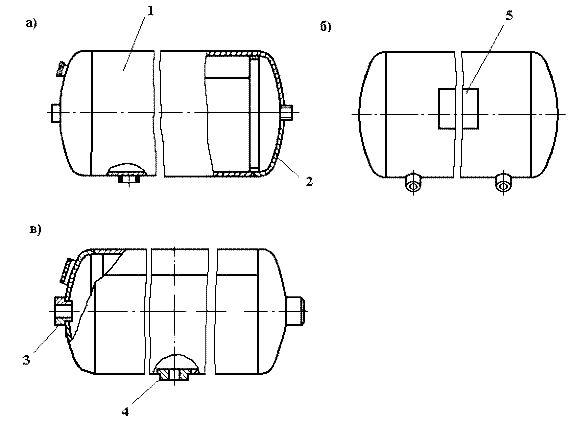 Главные резервуары а) объемом 300 л для электровозов ВЛ80С, ВЛ11 и др., б) объемом 250 л для
тепловозов 2ТЭ-10М, 2ТЭ-116 и др., в) объемом 170 л для электро- и дизель-поездов.
1-цилиндрическая часть (обечайка), 2- днище, 3, 4- бобышки, 5- паспортная
табличка.Главный резервуар состоит из цилиндрической части 1, изготовленной из листовой стали толщиной 5-6 мм и двух выпуклых днищ 2 толщиной 6-8 мм. Для присоединения трубопроводов предусмотрены бобышки 3, а для установки выпускного крана - бобышки 4. Количество бобышек и их расположение на резервуаре зависит от способа монтажа ГР на локомотиве. На металлической паспортной табличке 5 указываются завод-изготовитель, заводской номер резервуара. год изготовления, величина наибольшего допускаемого давления и объем резервуара.
Количество ГР и их общий объем выбирают в зависимости от рода подвижного состава с учетом подачи компрессоров и достижения оптимальных условий отпуска и зарядки тормозов поезда.
В соответствии с «Правилами надзора за воздушными резервуарами подвижного состава» № ЦТ-ЦВ-ЦП-581 главные резервуары в процессе эксплуатации подвергаются следующим видам технического освидетельствования:первичному - при вводе в эксплуатацию;периодическому - непосредственно в процессе эксплуатации;внеочередному - в случае нарушения технологического режима;аварийному - в случае аварий, вызвавших деформацию или повреждение резервуара.Техническое освидетельствование (ТО) может быть частичным иди полным.
Частичное ТО выполняется не реже одного раза в два года на очередных плановых ремонтах подвижного состава. Частичное ТО включает в себя проверку технической документации, наружный осмотр ГР, пропарку и промывку резервуара горячей водой. Задачей наружного осмотра является визуальное выявление механических и коррозионных повреждений ГР.
Полное ТО включает в себя объем частичного ТО и демонтаж резервуара для проведения гидравлических испытаний, которые проводятся только при удовлетворительных результатах наружного осмотра. Полное ТО выполняется не реже одного раза в четыре года на очередном ТР-2, ТР-3, КР-1, КР-2, в том числе и тогда, когда до очередного полного ТО остается менее полутора лет.
При проведении гидравлических испытаний давление должно контролироваться двумя манометрами одинакового типа, класса точности (не ниже 1,5), диапазона измерения и цены деления. Давление испытаний принимается равным рабочему плюс 5,0 кгс/см2, а время испытания - не менее 10 минут.
Результаты гидравлических испытании признаются удовлетворительными, если не обнаружено:течи, трещин в основном металле и сварных соединениях;падения давления по манометру за время, необходимое для выполнения контрольной
операции.Сведения об осмотре и испытаниях ГР заносятся в технический паспорт резервуара. На корпусе ГР краской ставят трафарет о дате и месте проведения частичного или полного ТО.Вопросы по изученной теме:Письменно ответить на следующие вопросы:Назначение главных резервуаров;Каким видам освидетельствования подвергают главные резервуары;В каких случаях гидравлические испытания главных резервуаров считаются удовлетворительными;28 апреля 2020 года. МДК-01.01Вопросы по пройденной теме:Тема: Главные резервуары тепловозов .Назначение главных  резервуаров;Каким видам освидетельствования  подвергаются  главные резервуары;В каких случаях гидравлические испытания главных резервуаров считаются удовлетворительными;                  Новая тема:  Кран машиниста усл. № 395. Назначение, устройство.Краны машиниста № 394, 395 предназначены для управления тормозами грузовых и пассажирских поездов. Кран машиниста № 395 отличается от крана № 394 наличием контроллера, который служит для управления ЭПТ.Кран машиниста собран из пяти основных частей: верхней (золотниковой), средней (промежуточной), нижней (уравнительной), редуктора и стабилизатора.Верхняя часть состоит из крышки, золотника, и ручки с фиксатором, которая надета на квадрат стержня. Нижняя часть стержня упирается в выступ золотника и с помощью пружины прижимает золотник к зеркалу. В крышке имеется отверстие с пробкой для смазки трущейся поверхности золотника.Средняя часть служит зеркалом золотника. В одном из ее каналов имеется обратный клапан.Нижняя часть состоит из корпуса, уравнительного поршня (УП) с резиновой манжетой и латунным кольцом, двухседельчатого клапана, нагруженного снизу пружиной и уплотненного резиновой манжетой. Уравнительный поршень образует две камеры: уравнительную (над поршнем) и камеру ТМ (под поршнем). Для увеличения объема уравнительной камеры имеется уравнительный резервуар (УР) объемом 20 л, связанный с краном трубопроводом. Кроме этого к нижней части подводятся трубопроводы от ПМ и ТМ.Редуктор служит для поддержания зарядного давления в УР при поездном положении и его регулирования. Он состоит из 2-х частей – верхней и нижней, между которыми зажата металлическая диафрагма (мембрана). В корпусе верхней части имеется питательный клапан, прижатый к седлу пружиной. В канале, ведущем от ПМ к питательному клапану, установлен фильтр, предохраняющий клапан от засорения. Снизу на мембрану через упорную шайбу давит пружина, затяжку которой можно регулировать винтом, устанавливая необходимое зарядное давление (4,8-5,0 кгс/см2 - для грузовых порожних, 5,0-5,2 кгс/см2 - для пассажирских, 5,3-5,5 кгс/см2 – для грузовых груженых, 5,5-5,6 кгс/см2 – для дизель-поездов).Стабилизатор служит для автоматической ликвидации сверхзарядного давления в магистрали при поездном положении. По конструкции он аналогичен редуктору. Отличается только размерами, формой клапана, и наличием в корпусе верхней части калиброванного отверстия (ниппеля) Æ 0,45 мм. Через это отверстие при поездном положении крана происходит постоянный выпуск воздуха из УР в атмосферу (ликвидация сверхзарядки). Темп ликвидации сверхзарядки должен составлять 0,2 кгс/см2 за 100 – 120 с и может регулироваться винтом с контргайкой.В зависимости от положения ручки, золотник имеет семь рабочих положений: I – зарядка и отпуск; II – поездное; III – перекрыша без питания ТМ; IV – перекрыша с питанием ТМ; VЭ – служебное торможение ЭПТ; V (VА) – служебное торможение; VI – экстренное торможение.Вопросы по изученной темеПисьменно ответить на следующие вопросы:Назначение крана машиниста усл.№395;Сколько положений у крана машиниста усл.№395;Сколько частей имеет кран машиниста;29 апреля 2020 года. МДК-01.01Вопросы по пройденной теме: Назначение крана машиниста усл.№395.Сколько положений у крана машиниста усл.№395.Сколько частей имеет кран машиниста;Новая тема:  Кран вспомогательного тормоза усл.№254. Назначение, устройство.Кран вспомогательного тормоза усл. № 254 предназначен для управления тормозами локомотива. Является неавтоматическим, прямодействующими, с автоматическими перекрышами.Состоит из трех частей: верхней (регулировочной), средней (повторителя) и нижней (привалочной плиты).Рис.22.Кран машиниста усл.№254.Верхняя часть состоит из корпуса, в котором расположен регулировочный стакан с левой двухзаходной резьбой, регулировочной пружиной и регулировочным винтом. Ручка закреплена на стакане винтом. В приливе корпуса верхней части расположен буфер отпуска, состоящий из упора, пружины и клапана. В корпусе средней части находятся уплотненные резиновыми манжетами верхний одиночный поршень, направляющий диск и нижний двойной поршень. В поездном положении ручки крана между хвостовиком верхнего поршня и центрирующей шайбой (направляющим упором) имеется зазор. Нижний поршень имеет полый шток и ряд радиальных отверстий между дисками. Полость между дисками нижнего поршня сообщена с атмосферой. Полость под нижним поршнем сообщена с ТЦ. Под нижним поршнем находится двухседельчатый клапан, на который снизу действует пружина. Верхняя (выпускная) часть клапана притерта к хвостовику нижнего поршня. Нижняя конусная часть клапана является впускной частью. В приливе корпуса средней части в седле расположен нагруженный пружиной и уплотненный резиновой манжетой переключательный поршень. В нижней части крана (привалочной плите) расположена дополнительная камера объемом 0,3 л и штуцеры для подключения трубопроводов от главных резервуаров (ГР), воздухораспределителя (ВР) и тормозных цилиндров (ТЦ). Полость над переключательным поршеньком, полость между поршнями и дополнительная камера объемом 0,3 л сообщаются между собой через калиброванное отверстие диаметром 0,8 мм.Кран № 254 имеет шесть рабочих положений ручки:1- отпускное (подвижная втулка буфера отпуска утоплена в прилив верхней части);2- поездное;3 -6 - тормозные.Работа крана1.В режиме прямодействия.При постановке ручки в 3 – 6 положение регулировочный стакан вворачивается и опускается вниз, регулировочная пружина давит на верхний поршень, который вместе с нижним опускается вниз, открывая впускной клапан и воздух из ГР поступает в ТЦ, а через отв 3мм под нижний поршень. При уравновешивании давления под поршнем и пружины клапан закрывается. Давление в ТЦ зависит от положения ручки крана:3 положение – 1.1 – 1.3 кгс/см2. 4 положение – 1.7 – 2 кгс/см2. 5 положение – 2.7 – 3 кгс/см2. 6 положение – 3.8 – 4 кгс/см2.Отпуск осуществляется поворотом ручки крана по часовой стрелке. Регулировочная пружина разжимается и давлением ТЦ оба поршня поднимаются вверх открывая выпускной клапан, через который воздух из ТЦ выходит в АТ.2.В режиме повторителя.При понижении давления в ТМ КМ №395 срабатывает ВР сообщая ЗР через импульсную магистраль с камерой между поршнями крана № 254 через отверстие 0.8 мм, а также с камерой 0,3л. Нижний поршень опускается вниз, открывая впускной клапан. Перекрыша наступает при выравнивании давления в камере между поршнями и в ТЦ. При повышении давления в ТМ срабатывает ВР и сообщает камеру между поршнями и 0.3л через отверстие 0.8 мм с АТ. Нижний поршень поднимается вверх и сообщает ТЦ с АТ.3.Отпуск 1м положением ручки.Осуществляется первым положением нажатием на буфер. Камера над переключательным поршнем через клапан буфера сообщается с АТ. Давлением со стороны ВР переключательный поршень поднимается вверх, разобщая камеру между поршнями с ВР. Из камеры 0.3л и камеры между поршнями воздух через клапан буфера выходит в АТ. Нижний поршень поднимается вверх сообщая ТЦ с АТ. Для подготовки крана к работе в режиме повторителя необходимо сделать отпуск краном №395.Регулировка кранаВ каждом тормозном положении кран усл. № 254 должен устанавливать и автоматически поддерживать определенное давление в ТЦ. Для регулировки крана сначала убедиться в отсутствии утечек воздуха, затем ослабить винт крепления ручки на стакане. Поворотом стакана установить в ТЦ давление 1,0 – 1,3 кгс/см2 и закрепить ручку на стакане. Перевести ручку в 6-е положение и регулировочным винтом довести давление в ТЦ до 3,8 – 4,0 кгс/см2. Затем перевести ручку крана в поездное положение и убедиться в полном отпуске тормоза (При повороте ручки со 2го в 3е положение должен быть холостой люфт около 15 град). При проверке крана время наполнения ТЦ от 0 до 3,5 кг/см2 не более 4 секунд, время отпуска с 3,5 до 0,5 не более 13 сек.Вопросы по изученной теме:Письменно ответить на следующие вопросы:Назначение крана вспомогательного тормоза усл.№254;       2)     Сколько положений имеет  кран вспомогательного тормоз;       3)     Можно ли производить торможение краном вспомогательного тормоз состав поезда;ХарактеристикиЗначениеРабочее давление, кгс/см27,5…9Частота вращения коленчатого вала об/минЧисло цилиндров:низкого давления, штвысокого давления, штПотребляемая мощность при противодействии 9 кгс/см2, кВтпри 850 об/мин44,1при 750 об/мин39,0Диаметр цилиндров:низкого давления, ммвысокого давления, ммХод поршня (со стороны привода):левого цилиндра низкого давления, ммправого цилиндра высокого давления, ммЦилиндра высокого давленияОхлаждениевоздушноеМасло компрессорное:летоК-19 ГОСТ 1861-73; КС-19 ГОСТ 9243-75зимаК-12 ГОСТ 1861-73;Содержание работТОиРТормозной компрессор 2ТЭ116.00.00.008-01 РЭ3, ПКБ ЦТ25.0107ТО-2ТРСР1) Проверить крепление электродвигателя, редуктора и компрессора, ослабленные крепления подтянуть++-2) Проверить отсутствие трещин в настильном листе под фундаментами редуктора и компрессора-++3) Проверить натяжение ремня привода вентилятора компрессора, состояние шкива и ремня++-4) Осмотреть и проверить крепление муфт привода редуктора и компрессора, ослабленные крепления подтянуть++-5) Проверить отсутствие течей по лабиринтным уплотнениям валов редуктора, чистоту отверстий пробки (сапуна)-+-6) Проверить исправность и крепление соединительных рукавов, каналов, труб вентиляции, обратив особое внимание на уплотнение по люкам и фланцевым соединениям (неисправные рукава заменить)+++7) Проверить состояние и крепление вентилятора охлаждения. Произвести ремонт, затяжку креплений и контровку.++-8) Выполнить работы по тормозному компрессору согласно документации предприятия-изготовителя, прилагаемой ктепловозу+++Рис.21.Устройство крана вспомогательного тормоза усл. №254  